Град УжицеАНАЛИЗА ПОСЛОВАЊА ЈАВНИХ ПРЕДУЗЕЋА СА ПРЕДУЗЕТИМ МЕРАМА ЗА ОТКЛАЊАЊЕ ПОРЕМЕЋАЈА У ПОСЛОВАЊУЧИЈИ ЈЕ ОСНИВАЧ ГРАД УЖИЦЕЗа период од 01.01. до31.12.2022.годинеУжице,.2023год. 	I  ОСНОВНИ ПОДАЦИ О ЈЕДИНИЦИ ЛОКАЛНЕ САМОУПРАВЕГРАД  УЖИЦЕДимитрија Туцовића 52, Ужице;ПИБ: 101503055;Матични број: 07157983;Шифра делатности: 8411;Регистарски број: 6187003876-Градска управа за инфраструктуру и развојНачелница: Радмила Баћковић-ШојићТелефон: 031 592-402-Одељење за привреду Руководилац одељења: Милица Лекић СпасојевићТелефон: 031 590-137II СПИСАК ПРЕДУЗЕЋА ЧИЈИ ЈЕ ОСНИВАЧ ЈЕДИНИЦА ЛОКАЛНE САМОУПРАВE             Град Ужице је за обављање комуналних делатности на својој територији основаo следећа јавна предузећа:-ЈКП ''Водовод'',-ЈКП ''Биоктош'',-ЈКП ''Нискоградња'',-ЈКП ''Градска топлана Ужице'',-ЈКП ''Дубоко'',-ЈП ''Стан'',-ЈП ''Велики Парк'',-ЈП" Ужице Развој''.III   АНАЛИЗА И ОБРАЗЛОЖЕЊЕ ПЛАНИРАНИХ И РЕАЛИЗОВАНИХ ПОСЛОВНИХ ПОКАЗАТЕЉА И ПРЕДУЗЕТЕ МЕРЕ ЗА ОТКЛАЊАЊЕ ПОРЕМЕЋАЈА У ПОСЛОВАЊУ - ПРИКАЗ ПО ПРЕДУЗЕЋИМА1. ЈКП ''ВОДОВОД''Седиште: УЖИЦЕПретежна делатност: 3600 сакупљање, пречишћавање и дистрибуција водеМатични број: 07258160ПИБ:100600220Годишњи програм пословања  ЈКП „ВОДОВОД“ Ужице са финансијским планом за 2022.годину коју је Надзорни одбор предузећа усвојио Одлуком бр.01-3/11 од 30.11.2021.године, Скупштина града дала сагласност Решењем број 023-178/21 од 28.12.2021.године које је објаављено у Службеном листу Града Ужица  бр.61/21ПРИХОДИ/РАСХОДИу  динаримаРазлог  неостварених планираних прихода је мања потрошња воде у физичким показатељима(м3). Приходи од активирања учинака (интерне ситуације) су веће од планираних и то је ублажило разлику у неоставреним планираним приходима. Претходни период је обележен великим бројем кварова и хаварија које су биле ургентне и није било могуће приступити реконструкцијама улица по плану.Укупни расходи су у нивоу планираног.Трошкови које није било могуће прецизно планирати су као и у претходном периоду премашили планирано. Трошкови материјала,горива и енергије су изнад планираних што је фактор који није било могуће прецизно предвидети. Услед раста цена дошло је и до раста цена материјала и енергије као и потребе за повећаним дозирањем поскупелих хемикалија за прераду воде. Већа потрошња електричне енергије, која је пратила процес прераде воде, је такође нешто што је значајно оптеретило трошкове. Губитак у пословању је 15.040.000 динара што је разлика у неоствареним планираним приходима и тренд раста трошкова који се задржао током читаве године. ТРОШКОВИ ЗАПОСЛЕНИХу  динаримаСРЕДСТВА ЗА ПОСЕБНЕ НАМЕНЕ	у динаримаСредства за хуманитарне активности су реализованаза доделу награда по основу конкурса за Дан вода . Реклама и пропаганда су трошкови огласа у Службеном Гласнику и Вестима, и објава вести из делатности ЈКП“Водовод“ на ТВ 5, Лав,Радио Сан, Први радио, Вести.СУБВЕНЦИЈЕ И ОСТАЛИ ПРИХОДИ ИЗ БУЏЕТА                                                                                                                                  у динаримаКРЕДИТНА ЗАДУЖЕНОСТ	                                   у 000 динарима2.ЈКП "БИОКТОШ"Назив предузећа:   ЈКП " Биоктош"Седиште: Ужице, Хероја Луна бр.2Претежна делатност: 38.11-скупљање отпада који није опасанГодишњи програм пословања за 2022. годину усвојен је 28.12.2021. године (Скупштина града Ужица).Посебан Годишњи програм пословања за 2022. годину усвојен је 28.12.2021. године (Скупштина града Ужица).Прва измена Годишњг програма пословања за 2022.годину усвојена 20.04.2022. године (Скупштина града Ужица).Прва измена Посебног Годишњг програма пословања за 2022.годину усвојена 20.04.2022. године (Скупштина града Ужица).Друга измена Програма пословања за 2022.годину усвојена 30.06.2022. године (Скупштина града Ужица).Трећа измена Програма пословања за 2022. годину усвојена 28.09.2022.године (Скупштина града Ужица).Друга измена Посебног програма пословања за 2022. годину 28.09.2022.године (Скупштина града Ужица).ПРИХОДИ/РАСХОДИу  динаримаПословни приходи мањи су од плана. У оквиру ових прихода су планирани приходи из буџета Града за реконструкцију зелене пијаце који нису у целости реализовали у наведеном периоду.  У оквиру ових прихода планирани су и приходи од донације (пројекат SUBREC). Пројекат је завршен у јануару 2021. године. Предузећу није уплаћен део износа од кофинансирања у износу од 18.696,85 € који је планиран у првом кварталу 2022. године. Остварени пословни расходи 99% oд планираног износа што је последица реализације набавки у складу са финансијским могућностима предузећа.ТРОШКОВИ ЗАПОСЛЕНИХ                                                                                                                                    у  динаримаНакнаде по уговорима о привременим и повременим пословима  односе се на послове сезонског карактера. Мањак радника односно непосредних извршилаца на терену у условима контроле  запошљавања у јавном сектору, надокнађује се ангажовањем радника  по уговорима о привременим и повременим пословима, преко агенција за изнајмљивање људских ресурса или предузеће само ангажује извршиоце.СРЕДСТВА ЗА ПОСЕБНЕ НАМЕНЕ	у динаримаСУБВЕНЦИЈЕ И ОСТАЛИ ПРИХОДИ ИЗ БУЏЕТА                                                                                                                                  у динаримаКРЕДИТНА ЗАДУЖЕНОСТ  	                                   у динарима3.ЈКП "Нискоградња"Назив предузећа:   ЈКП "Нискоградња Ужице"Седиште: Међај бр.19. УжицеПретежна делатност: изградња путева и аутопутевМатични број:07221436Програм пословања за 2022. годину усвојен је одлуком Надзорног одбора број 01-7/1 од 30.11.2021. године на који је Скупштина Града Ужица дала сагласност Решењем број 023-191/21 од 28.12.2021. године.Прва измена Програма пословања за 2022. годину је усвојена одлуком Надзорног одбора под бројем 01-9/3-1 од 11.04.2022. године на који је Скупштина Града Ужица дала сагласност Решењем број 023-45/22 од 20.04.2022. Друга измена Програма пословања за 2022.годину је усвојена одлуком Надзорног одбора под бројем 01-9/8-3 од 30.11.2022.године на који је Скупштина града Ужица дала сагласност Решењем број 023-165/22. од 16.12.2022.године.ПРИХОДИ/РАСХОДИу динаримаСтруктуру пословних прихода чине приходи од комуналних услуга(одржавање и      реконструкција путева и улица и зимско одржавање и чишћење), приходи од продаје производа и услуга на домаћем тржишту и они показују раст у овом периоду због раста обима пословних активности и пружених услуга.Пословни расходи састоје се од: трошкова материјала,трошкова зарада,трошкова производних услуга,трошкова амортизације и нематеријалних трошкова који су у овом периоду већи због раста пословних активности али и цена на тржишту.ТРОШКОВИ ЗАПОСЛЕНИХу  динаримаСРЕДСТВА ЗА ПОСЕБНЕ НАМЕНЕ	у динаримаСУБВЕНЦИЈЕ И ОСТАЛИ ПРИХОДИ ИЗ БУЏЕТА                                                                                                                                  у динаримаКРЕДИТНА ЗАДУЖЕНОСТ  	                                   у динаримаПредузеће по потреби користи дозвољено прекорачење по текућем рачуну у износу од 5.000.000,00 динара. Taкође, предузеће се додатно задужило у износу од 9.000.000,00 динара за набавку опреме-утоваривача и мини багера, a прва рата отплате кредита доспела 31.12.2021.  године.4.ЈКП "Градска топлана"Назив предузећа: ЈКП „Градска  Топлана Ужице“Седиште: Ужице, Трг партизана 26Претежна делатност: 3530 снабдевање паром и климтизација (производња и дистрибуција топлотне енергије)Матични број: 07317743Годишњи програм пословања ЈКП „Градска топлана Ужице“ за 2022. годину: је усвојен одлуком Надзорног одбора број 1319-2 од 30.11.2021. године на који је Скупштина града Ужица дала сагласност Решењем І број 023-177/21 од 28.12.2021. године.Прва измена и допуна Програма пословања ЈКП «Градске топлане Ужице» за 2022. годину је усвојена одлуком Надзорног одбора број 634-4 од 09.09.2022. године на коју је Скупштина града Ужица дала сагласност Решењем І број 023-118/22 од 28.09.2022. године.ПРИХОДИ/РАСХОДИу  динаримаПословни приходи мањи су за 2%  од планираног и чине их приходи од грејања стамбеног, пословног и повлашћеног простора, приходи од издатих техничких услова, приходи од одржавања трећим лицима. Пословни расходи мањи су за 15 % мање од планираног и чине их расходи за енергенте, за материјал, за зараде и накнаде, производне услуге, амортизација и нематеријални трошкови, а мањи су првенствено јер је цена мазута у другој половини 2022. године мања него у првој половини 2022. године због преласка са нискосумпорног мазута на средњи-С мазут.ТРОШКОВИ ЗАПОСЛЕНИХу  динаримаПо уговору о привременим и повременим пословима радио 1 запослени, који је ангажован на пословима набавке. СРЕДСТВА ЗА ПОСЕБНЕ НАМЕНЕ	у динаримаСУБВЕНЦИЈЕ И ОСТАЛИ ПРИХОДИ ИЗ БУЏЕТА                                                                                                                                  у динаримаКРЕДИТНА ЗАДУЖЕНОСТ	                                   у  динаримаЗа 2022. године је планирано кредитно задужење за набавку енергената у износу од 130.000.000 динара.Кредит искоришћен и враћен.  5. ЈКП "ДУБОКО"Назив предузећа:   ЈКП " Регионални центар за управљање отпадом Дубоко" УжицеСедиште: Ужице, Дубоко б.б.Претежна делатност: скупљање отпада који није опасанМатични број:20104279Програм пословања ЈКП "Дубоко" Ужице за 2022. годину усвојен је одлуком Надзорног одбора број 15/3 од 06.12.2021. године. Решењем I број 023-190/21 од 28.12.2021. године Скупштина Града Ужица је дала сагласност на Програм пословања ЈКП "Дубоко" Ужице за 2022. годину. Решењем I број 023-87/22 од 30.06.2022. године Скупштина Града Ужица је дала сагласност на прву измену Програма пословања ЈКП "Дубоко" Ужице за 2022. годину. ПРИХОДИ/РАСХОДИу динаримаПословне приходе чине приходи од депоновања, приходи од продаје селектованог отпада и остали пословни приходи.Приходи од депоновања у директној су вези са количином допремљеног отпада. Наведени приходи умањени су за вредност признатог примарно селектованог отпада. Приходи од продаје селектованог отпада нису остварени у планираном износу због чињенице да се и даље већински допрема примарно неселектован отпад. Из таквог отпада много је теже издвојити квалитетне материјале прихватљиве за потенцијалне купце. Поред неадекватне морфологије примљеног отпада на висину исказаних прихода утицала је и цена селектованог отпада на тржишту.Пословни расходи реализовани су у мањем износу од планираног. У највећој мери то је последица реализације набавки у складу са финансијским могућностима предузећ.ТРОШКОВИ ЗАПОСЛЕНИХу  динаримаСРЕДСТВА ЗА ПОСЕБНЕ НАМЕНЕ	у динаримаСУБВЕНЦИЈЕ И ОСТАЛИ ПРИХОДИ ИЗ БУЏЕТА                                                                                                                                  у динаримаКРЕДИТНА ЗАДУЖЕНОСТ  	                                   у 000 динарима6.ЈП "Стан"Ужице    Назив предузећа: ЈП “Стан” Ужице     Седиште: Ужице, Марије Маге Магазиновић број 7Претежна делатност: 81.22 послови одржавања стамбених зграда и становаМатични број: 07382685Програм пословања ЈП „Стан“ за 2022. годину усвојен је Одлуком Надзорног одбора број 1165/2 од 30.11.2021. године на коју је сагласност дала Скупштина града Ужице решењем I број 023-181/21 од 28.12.2021.године (Сл.лист града Ужица 61/21) и Одлуком Надзорног одбора број 1094/3 од 10.11.2022. године о измени програма пословања на коју је сагласност дала Скупштина града Ужице решењем I број 023-145/22 од 30.11.2022. године.ПРИХОДИ/РАСХОДИу  динарimaТРОШКОВИ ЗАПОСЛЕНИХу  динаримаСРЕДСТВА ЗА ПОСЕБНЕ НАМЕНЕ	у динаримаСУБВЕНЦИЈЕ И ОСТАЛИ ПРИХОДИ ИЗ БУЏЕТА                                                                                                                                  у динаримаКРЕДИТНА ЗАДУЖЕНОСТ                                                                              у 000 динаримаПриходи предузећа великим делом зависе од одлука и захтева стамбених заједница за извођењем радова инвестиционог одржавања због чега ће активности у наредном периоду и даље бити усмерене на анимирање и упознавање скупштина стамбених заједница са потребним инвестиционим радовима како би се зграде заштитиле од даљег пропадања и обезбедила средства за извођење радова ангажовањем додатних средстава.  7.ЈП "Велики парк" УжицеНазив предузећа: ЈП за одржавање и коришћење спортских објеката "Велики парк" Ужице Седиште: Ужице ,Велики парк ббПретежна делатност: Шифра-8130З Услуге уређења и одржавање околинеМатични број: 20897538Годишњи програм пословања је одобрен Решењем Скупштине града Ужица I број 023-180/2021 од 31.12.2021. године на основу одлуке Надзорног одбора број 1037 од 30.11.2021. године и Посебан програм пословања који је одобрен Решењем Скупштине града Ужица I број 023-179/2021 од 31.12.2021 године на основу одлуке Надзорног одбора усвојене  број 1038 од 30.11.2021. године и прва измена  Годишњи програм пословања  која је одобрен Решењем Скупштине града Ужица I број 023-81/2022 од 30.06.2022. године на основу одлуке Надзорног одбора број 466 од 09.6.2022. године и прва измена  Посебног  програм пословања који је одобрен Решењем Скупштине града Ужица I број 023-81/2022 од 30.6.2022 године на основу одлуке Надзорнг одбора усвојене  број 468 од 09.6.2022. године.  Друга измена Годишњег програма пословања која је одобрен Решењем Скупштине града Ужица број 023-122/22 од 28.09.2022. године на основу одлуке надзорног одбора број 839 од 19.09.2022 године и друга измена посебног програма који је одобрен Решењем Скупштине града Ужица број 023-122/22-1 од 28.09.2022. године на основу одлуке надзорног одбора број 841 од 19.09.2022 године. Трећа измена Годишњег програма пословања која је одобрен Решењем Скупштине града Ужица број 023-163/22 од 16.12.2022. године на основу одлуке надзорног одбора број 1100 од 05.12.2022 године и треће измена посебног програма који је одобрен Решењем Скупштине града Ужица број 023-160/22-1 од 16.12.2022. године на основу одлуке надзорног одбора број 1099/22 од 05.12.2022 године. ПРИХОДИ/РАСХОДИу  динаримаТРОШКОВИ ЗАПОСЛЕНИХу  динаримаСРЕДСТВА ЗА ПОСЕБНЕ НАМЕНЕ	                                                                                                                         у динаримаСУБВЕНЦИЈЕ И ОСТАЛИ ПРИХОДИ ИЗ БУЏЕТА                                                                                                                               у динаримаКРЕДИТНА ЗАДУЖЕНОСТ                           у 000 динарима8.ЈП "Ужице развој" УжицеНазив предузећа: ЈП  за саобраћај, урбанизам, управљање путевима и развој “Ужице  развој”  УжицеСедиште: Ужице, Вуколе Дабића 1-3Претежна делатност: 4391- Градски, приградски и копнени превоз путникаМатични број: 07367112Решењем број 023-187/21 од 28.12.2021. године, Скупштина града Ужица је дала сагласност на Програм пословања и финансијски план Јавног предузећа „Ужице развој“, Ужице за 2022. годину.Решењем број 023-72/22 од 09.06.2022. године, Скупштина града Ужица је дала сагласност на Прву измену Програма пословања и финансијски план Јавног предузећа „Ужице развој“, Ужице за 2022. годину.Решењем број 023-121/22 од 28.09.2022. године, Скупштина града Ужица је дала сагласност на Другу измену Програма пословања и финансијски план Јавног предузећа „Ужице развој“, Ужице за 2022. годину.ПРИХОДИ/РАСХОДИу  динаримаТРОШКОВИ ЗАПОСЛЕНИХу  динаримаСРЕДСТВА ЗА ПОСЕБНЕ НАМЕНЕ	у динаримаСУБВЕНЦИЈЕ И ОСТАЛИ ПРИХОДИ ИЗ БУЏЕТА                                                                                                                                  у динаримаКРЕДИТНА ЗАДУЖЕНОСТ	                                   у 000 динаримаIV ЗАКЉУЧНА РАЗМАТРАЊА И НАПОМЕНЕ      Код свих ЈП чији је оснивач Град Ужице,  реално су планирани Годишњи програми пословања за 2022.год. и рационално су трошена срeдства, што се може видети из претходних прегледа финансијских показатеља. Пословодство предузећа са запосленима ради на развијању система управљања ризицима  (интерним и екстерним факторима потенцијалних ризика).      ЈКП "Водовод" период 01.01.-31.12.2021.године  обележиле су  континуиране  активности на даљем подизању технолошке способности фабрике за прераду и производњу воде и испоруци пијаће воде са акумулације „Врутци“. Уз велике напоре због одсуства значајног броја запослених изазваног пандемијом вируса КОВИД 19 реконструисано и дограђено постројење је у потпуности задовољило постављене циљеве. Успостављањем континуираног мониторинга акумулације обезбеђено је дугорочно стабилно снабдевање пијаћом водом становништва и привреде. ЈКП „Водовод“ је у овом периоду исказао губитак у пословању који је проузрокован искључиво објективним околностима (раст цена репроматеријала,хемикалија,електричне енергије и делом зарада запослених) али је  и даље задржао стабилан ниво ликвидности што  је омогућило даље улагање у објекте и опрему водсанбдевања. Овај период обележио је висок ниво инвестиционих  активности које су делом биле планиране а делом због отворених  градилишта од стране града, а и повољних временских услова. Тешко је контролисати раст трошкова због нестабилне ситуације на тржишту(непоштовање тендерских уговора од стране добављача) што значајно оптерећује пословање.     Неповољна кадровска и старосна структура запослених је и даље присутна. Да би се у наредној години остварио планирани пословни резултат неопходно је извршити попуну потребног кадра али и што реалније сагледати кретања на тржишту хемикалија и репроматеријала и што реалније сагледати трошкове да би и планови били што реалнији.      ЈКП "Биоктош"  остварио је  позитиван резултат пословања. Реализоване активности су у складу са планираним активностима у Програму пословања предузећа.. У складу са пословањем редовно се скупља и одвози смеће, чисте јавне градске површине и врше друге комуналне услуге, а у циљу очувања одговарајућег нивоа комуналних услуга. Предузимају се и активности очувања финансијске способности предузећа, од кога директно зависи и функционисање предузећа.     Сезонски карактер пословања предузећа утиче и на кретање ликвидности у пословању, а проблем је и у мањку непосредних извршилаца за обављање основних комуналних делатности, као и старосна структура постојећих извршилаца. Обим уговорених радова се не смањује чак и када на тим пословима нема довољно извршилаца и када се за ту намену издваја недовољно средстава, као и у ванредним околностима.      ЈКП "Нискоградња" – имајући у виду да се окружење у којем предузеће послује непрестано мења, руководиоци организационих јединица, спроводе редовне активности праћења и извештавања о ризицима. Тим активностима се процењују ефикасности управљања ризицима и потреба додатних мера ублажавања ризика.     Неки од најзначајнијих ризика како по вероватноћи тако и по ефекту на пословање су недовољан број запослених, неисправност опреме, недостатак материјала и сировина,  непотпуни подаци о трошковима. Неопходно је решавање проблема недостатка извршилаца (радника на градилишту, возача..) , због повећања цене камених агрегата, нафте и нафтних деривата на тражисшту, који битно утичу на калкулацију цене производа и услуга, неопходно је стално праћење цена наведених инпута.       ЈКП "Градска топлана" је због изузетног раста трошкова  енергената у 2022.години који нису усклађени са  приходима од грејања исказала је губитак. Мањи губитак од планираног је због мањих расхода за енергенте услед промене цене мазута крајем 2022. године и мање потрошње енергената током 2022. године због повољних временских услова. Заједничким ангажовањем са СОН-ом неопходно је побољшати наплату потраживања  од купаца, како би поправили резултат пословања.     ЈКП "Дубоко" и поред исказаног губитка, у извештајном периоду није имало поремећаја у технолошком процесу рада као ни у текућој ликвидности.     Приходи од депоновања у директоној су вези са количином допремљеног отпада  који су умањени за вредност признатог примарно селектованог отпада. Из таквог отпада много је теже издвојити квалитетне материјале прихватљиве за потенцијалне купце. У извештајном периоду приходи од услуге шредеровања су реализована у знатно мањем износу од планираног јер нису реализоване планиране услуге дробљења отпада.      ЈП "Стан" -приходи предузећа великим делом зависе од одлука и захтева стамбених заједница за извођењем радова инвестиционог одржавања због чега ће активности у наредном периоду и даље бити усмерене на анимирање и упознавање скупштина стамбених заједница са потребним инвестиционим радовима како би се зграде заштитиле од даљег пропадања и обезбедила средства за извођење радова ангажовањем додатних средстава. Зог потребе заштите од јавног интереса у делатности инвестиционог одржавања зграда и ниске платежне способности станара, предузеће радове инвестиционог одржавања изводи по знатно повољнијим условима од тржишних, пре свега отплатом на више рата.    ЈП "Велики парк" има обавезу одржавања и припремања објеката и опреме из своје надлежности (спортскa дворана, стадион Радомир Антић, фудбалски терени, градски базен, мала спортска хала) за несметано одржавање такмичења, тренинга и рекреативних активности. Поред своје основне делатности ЈП „Велики парк“ се бави уступањем простора за одржавање културно забавних програма уз пружање услуга на реализацији истих, издавањем пословног простора, организовањем спортско-рекреативних такмичења, одржавањем и израдом спортске и рекреативне опреме и реквизита, како за своје кориснике тако и за трећа лица, одржавањем зелених површина у оквиру спортско-рекреативних објеката.     У већини позиција тешко се могу реално планирати приходи и расходи због великог утицаја спољних фактора на које предузеће нема могућност деловања.     Обзиром да предузеће остварује значајне приходе од грађанства преко услуга на Градском базену и у Спортској дворани, приходи су директно зависни од нивоа интересовања грађанства за услуге које пружамо.     ЈП "Ужице развој"- У посматраном периоду није дошло до већих одступања у односу на планиране вредности као ни до поремећаја у пословању.    Надзорни одбор Ј.П. „Ужице развој“ је донео одлуку и препоруку Оснивачу да се покрене поступак усаглашавања основног капитала регистрованог у АПР-у са капиталом исказаним у пословним књигама Ужице развоја.Датум:                                                                                                   01.03.2023.год.          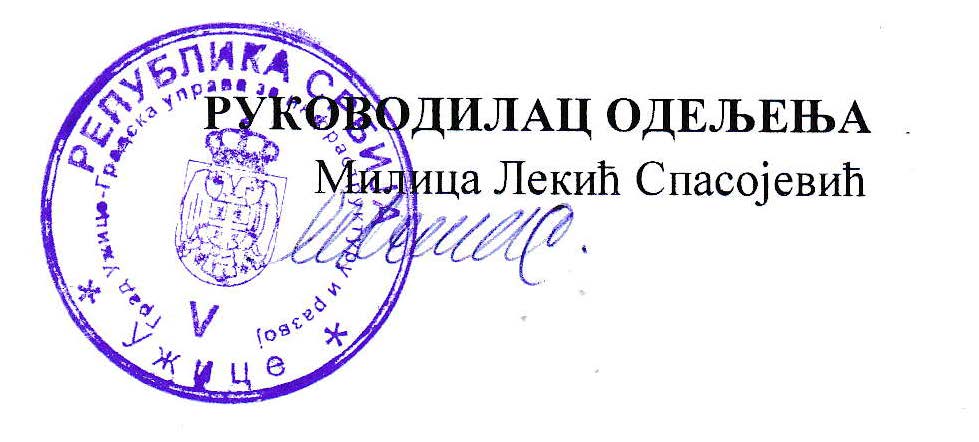 Позиција01.01.-31.12.2022.године01.01.-31.12.2022.године01.01.-31.12.2022.годинеПозицијаПланРеализацијаРеализација/План (%)Пословни приходи434.150.000421.651.00097Пословни расходи428.774.000429.475.000100,16Пословни добитак/губитак5.376.000-7.824.000Укупни приходи443.080.000429.121.00097Укупни расходи433.394.000435.161.000100,5Резултат пре опорезивања9.686.000-6.040.000Одложени порески расходи9.000.0009.000.000Нето губитак15.040.000Нето добитак686.000Трошкови запослених01.01.-31.12.2022.године01.01.-31.12.2022.године01.01.-31.12.2022.годинеТрошкови запосленихПланРеализацијаРеализација/План (%)Маса бруто II зарада180.428.556178.601.13199Број запосленихНакнаде по уговору о делу000Број ангажованих лица000Накнаде по уговору о привременим и повременим пословима4.300.0001.799.76742Број ангажованих лицаДневнице на службеном путу200.000296.638149Накнаде трошкова на службеном путу100.00076.65477Помоћ радницима и породицама7.440.0007.180.75497	ПОЗИЦИЈА01.01.-31.12.2022. године01.01.-31.12.2022. године01.01.-31.12.2022. године	ПОЗИЦИЈАПланРеализацијаРеализација/План (%)СпонзорствоДонацијеХуманитарне активности300.000218.14073,43Спортске активностиРепрезентација400.000384.48396,00Реклама и пропаганда300.000218.14073,43Остало(стипедије и др.давања)01.01.-31.12.2022. године01.01.-31.12.2022. године01.01.-31.12.2022. године01.01.-31.12.2022. годинеПланРеализацијаРеализованоНеутрошено надан 31.12.2022.Субвенције0000Остали приходи из буџета0000Стање на дан30.12.2022.Укупно кредитно задужење0 за ликвидност0за капиталне пројекте 0Позиција01.01.-31.12.2022.године01.01.-31.12.2022.године01.01.-31.12.2022.годинеПозицијаПланРеализацијаРеализација/План (%)Пословни приходи558.291.000529.410.00095Пословни расходи505.782.000503.096.00099Пословни добитак/губитак52.509.00026.314.000Укупни приходи566.744.000539.923.00095Укупни расходи515.502.000516.123.000100Добитак пре опорезивања51.242.00023.800.00046Трошкови запослених01.01.-31.12.2022.године01.01.-31.12.2022.године01.01.-31.12.2022.годинеТрошкови запосленихПланРеализацијаРеализација/План (%)Маса бруто II зарада258.800.291247.662.98496Број запослених216216Накнаде по уговору о делу000Број ангажованих лицаНакнаде по уговору о привременим и повременим пословима7.500.0008.063.426108Број ангажованих лица88Дневнице на службеном путу7.500.0008.063.426108Накнаде трошкова на службеном путу000	ПОЗИЦИЈА01.01.-31.12.2022. године01.01.-31.12.2022. године01.01.-31.12.2022. године	ПОЗИЦИЈАПланРеализацијаРеализација/План (%)Спонзорство124.00068.00055Донације320.00023.0007Хуманитарне активности000Спортске активности000Репрезентација420.000419.329100Реклама и пропаганда200.000217.982109Остало00001.01.-31.12.2022 године01.01.-31.12.2022 године01.01.-31.12.2022 године01.01.-31.12.2022 годинеПланРеализацијаРеализованоНеутрошено надан 31.12.2022.Субвенције47.000.00035.738.2480Остали приходи из буџета000031.12.2022.Укупно кредитно задужење26.896.194 за ликвидностза капиталне пројекте Позиција01.01.-31.12.2022.године01.01.-31.12.2022.године01.01.-31.12.2022.годинеПозицијаПланРеализацијаРеализација/План (%)Пословни приходи495.435.000626.508.000 126Пословни расходи493.756.000588.408.000 119Пословни добитак/губитак1.679.00038.100.000Укупни приходи497.435.000627.232.000 126Укупни расходи496.056.000588.753.000 119Нето добитак1.379.00038.479.000 Трошкови запослених01.01.-31.12.2022.године01.01.-31.12.2022.године01.01.-31.12.2022.годинеТрошкови запосленихПланРеализацијаРеализација/План (%)Маса бруто II зарада 147.000.000 140.437.000   96Број запослених120120Накнаде по уговору о делу000Број ангажованих лица000Накнаде по уговору о привременим и повременим пословима000Број ангажованих лица000Дневнице на службеном путу 200.000  70.43635  Накнаде трошкова на службеном путу000	ПОЗИЦИЈА01.01.-31.12.2022. године01.01.-31.12.2022. године01.01.-31.12.2022. године	ПОЗИЦИЈАПланРеализацијаРеализација/План (%)Спонзорство000Донације 200.000 55.00027Хуманитарне активности000Спортске активностиРепрезентација 400.000 310.18077Реклама и пропаганда 100.000 98.00098Остало00001.01.-31.12.2022. године01.01.-31.12.2022. године01.01.-31.12.2022. године01.01.-31.12.2022. годинеПланРеализацијаРеализованоНеутрошено надан 31.12.2022.Субвенције0000Остали приходи из буџета0000Стање на дан30.12.2021.Укупно кредитно задужење                                             за ликвидност5.000.000за капиталне пројекте 4.960.000Позиција01.01.-31.12.2022.године01.01.-31.12.2022.године01.01.-31.12.2022.годинеПозицијаПланРеализацијаРеализација/План (%)Пословни приходи547.276.000536.258.00098Пословни расходи720.675.000609.792.00085Пословни добитак/губитак-173.099.000-70.534.000Укупни приходи552.928.000544.418.00098Укупни расходи724.462.000613.241.00085Нето губитак171.534.00068.823.000Трошкови запослених01.01.-31.12.2022.године01.01.-31.12.2022.године01.01.-31.12.2022.годинеТрошкови запосленихПланРеализацијаРеализација/План (%)Маса бруто II зарада90.080.46885.546.08795Број запослених7069Накнаде по уговору о делу150.00000Број ангажованих лица200Накнаде по уговору о привременим и повременим пословима820.908161.00120Број ангажованих лица11Дневнице на службеном путу400.000278.29670Накнаде трошкова на службеном путу	ПОЗИЦИЈА01.01.-31.12.2022. године01.01.-31.12.2022. године01.01.-31.12.2022. године	ПОЗИЦИЈАПланРеализацијаиндексСпонзорство,донације и хуманитарне активности140.000148.335106Спортске активности80.00045.00056Репрезентација320.000247.176108Реклама и пропаганда280.00019348069Остало00001.01.-31.12.2022. године01.01.-31.12.2022. године01.01.-31.12.2022. године01.01.-31.12.2022. годинеПланРеализацијаРеализованоНеутрошено надан 31.12.2022.Субвенције10.000.00010.000.0000Остали приходи из буџета0000Стање на дан30.12.2022.Укупно кредитно задужење0                                             за ликвидност0за капиталне пројекте 0Позиција01.01.-31.12.2022.године01.01.-31.12.2022.године01.01.-31.12.2022.годинеПозицијаПланРеализацијаРеализација/План (%)Пословни приходи375,628,000307,651,11082Пословни расходи403,385,000320,738,16680Пословни добитак/губитакУкупни приходи390,906,000320,459,83782Укупни расходи403,385,000320,738,16680Нето губитак-15,205,000-591,3774Трошкови запослених01.01.-31.12.2022.године01.01.-31.12.2022.године01.01.-31.12.2022.годинеТрошкови запосленихПланРеализацијаРеализација/План (%)Маса бруто II зарада128,556,889113,819,82389Број запослених9998Накнаде по уговору о делу854,221759,30889Број ангажованих лица22Накнаде по уговору о привременим и повременим пословима2,220,0001,809,79082Број ангажованих лица55Дневнице на службеном путу361,007208,16558Накнаде трошкова на службеном путу124,00051,23741	ПОЗИЦИЈА01.01.-31.12.2022. године01.01.-31.12.2022. године01.01.-31.12.2022. године	ПОЗИЦИЈАПланРеализацијаРеализација/План (%)Спонзорство00Донације00Хуманитарне активности156,00050,00032Спортске активности00Репрезентација500,000428,66186Реклама и пропаганда522,000522,000100Остало0001.01.-31.12.2022. године01.01.-31.12.2022. године01.01.-31.12.2022. године01.01.-31.12.2022. годинеПланРеализацијаРеализованоНеутрошено надан 31.12.2022.Субвенције0000Остали приходи из буџета0000Стање на дан30.12.2022.Укупно кредитно задужење0 за ликвидност0за капиталне пројекте 0Позиција01.01.-31.12.2022.године01.01.-31.12.2022.године01.01.-31.12.2022.годинеПозицијаПланРеализацијаРеализација/План (%)Пословни приходи163.602.000153.287.98693,70Пословни расходи    161.849.000152.212.97094,05Пословни добитак/губитакУкупни приходи166.602.000      156.585.66693,99Укупни расходи166.449.000            156.316.11493,91Нето добитак/губитак153.000              269.552176,18Трошкови запослених01.01.-31.12.2022.године01.01.-31.12.2022.године01.01.-31.12.2022.годинеТрошкови запосленихПланРеализацијаРеализација/План (%)Маса бруто II зарада64.332.00063.722.18999Број запослених5048Накнаде по уговору о делу750.000750.000100,00Број ангажованих лица11Накнаде по уговору о привременим и повременим пословима3.150.000  3.231.336100Број ангажованих лица44Дневнице на службеном путу100.00022.24422Накнаде трошкова на службеном путу000	ПОЗИЦИЈА01.01.-31.12.2022. године01.01.-31.12.2022. године01.01.-31.12.2022. године	ПОЗИЦИЈАПланРеализацијаРеализација/План (%)Спонзорство000Донације000Хуманитарне активности450.00080.00017Спортске активности00Репрезентација227.0002114.08492Реклама и пропаганда250.000242.97097Остало0001.01.-31.12.2022. године01.01.-31.12.2022. године01.01.-31.12.2022. године01.01.-31.12.2022. годинеПланРеализацијаРеализованоНеутрошено надан 31.12.2022Субвенције0000Остали приходи из буџета0000Стање на дан30.12.2022.Укупно кредитно задужење0за ликвидност0за капиталне пројекте0Позиција01.01.-31.12.2022. године01.01.-31.12.2022. године01.01.-31.12.2022. годинеПозицијаПланРеализацијаРеализација/План (%)Пословни приходи148.014.000144.869.59598Пословни расходи148.494.000144.692.32697Пословни добитак/губитак-480.000177.269Укупни приходи149.214.000144.963.36597Укупни расходи149.064.000   144.922.93897Нето добитак/губитак150.00040.427Трошкови запослених01.01.-31.12.2022. године01.01.-31.12.2022. године01.01.-31.12.2022. годинеТрошкови запосленихПланРеализацијаРеализација/План (%)Маса бруто II зарада79.288.00078.166.56599Број запослених7068Накнаде по уговору о делу40.00037.50094Број ангажованих лица11Накнаде по уговору о привременим и повременим пословима00Број ангажованих лица00Дневнице на службеном путу 90.00030.00033Накнаде трошкова на службеном путу10.0007.14071	ПОЗИЦИЈА01.01.-31.12.2022. године01.01.-31.12.2022. године01.01.-31.12.2022. године	ПОЗИЦИЈАПланРеализацијаРеализација/План (%)Спонзорство000Донације000Хуманитарне активности00Спортске активности550.000469.98185Репрезентација240.000200.33883Реклама и пропаганда165.000101.45361Остало0001.01.-31.12.2022. године01.01.-31.12.2022. године01.01.-31.12.2022. године01.01.-31.12.2022. годинеПланРеализацијаРеализованоНеутрошено надан 31.12.2022.Субвенције113.000.000113.000.0000Остали приходи из буџетаСтање на дан30.12.2022.Укупно кредитно задужење0за ликвидност0за капиталне пројекте0Позиција01.01.-31.12.2022.године01.01.-31.12.2022.године01.01.-31.12.2022.годинеПозицијаПланРеализацијаРеализација/План (%)Пословни приходи68.559.00067.913.00099Пословни расходи68.839.000.67.789.00098Пословни добитак/губитак-400.000124.000Укупни приходи68.959.00067.942.00099Укупни расходи68.859.00067.789.00098Нето добитак/губитак100.000153.000153Трошкови запослених01.01.-31.12.2022године01.01.-31.12.2022године01.01.-31.12.2022годинеТрошкови запосленихПланРеализацијаРеализација/План (%)Маса бруто II  зарада              52.742.990   52.428.68799Број запослених3332Накнаде по уговору о делу                 1.050.000              1.048.185100Број ангажованих лица11Накнаде по уговору о привременим и повременим пословима000Број ангажованих лица000Дневнице на службеном путу250.000245.321Накнаде трошкова на службеном путу50.00049.202	ПОЗИЦИЈА01.01.-31.12.2022. године01.01.-31.12.2022. године01.01.-31.12.2022. године	ПОЗИЦИЈАПланРеализацијаРеализација/План (%)Спонзорство000Донације000Хуманитарне активности000Спортске активности000Репрезентација300.000                299.881  100Реклама и пропаганда                  400.000               396.74499Остало01.01.-31.12.2022. године01.01.-31.12.2022. године01.01.-31.12.2022. године01.01.-31.12.2022. годинеПланРеализацијаРеализованоНеутрошено надан 31.12.2022Субвенције0000Остали приходи из буџета0000Стање на дан30.12.2022.Укупно кредитно задужење0                                             за ликвидност0за капиталне пројекте 0